«Доброта дается по наследству,             Так же как похожие черты  С генами другими по соседству             Закодированы гены доброты»                                                                 Иван МрыхинЦель проекта: включение волонтеров в активную благотворительную деятельность, направленную на психологическую поддержку пожилых людей; формирование у волонтеров чувств милосердия, отзывчивости, сострадания, доброго отношения к людям;улучшение качества жизни одиноких и одиноко проживающих граждан пожилого возраста и инвалидов, находящихся на социальном обслуживании в ГБУСО «Новоселицкий КЦСОН»;обеспечение информированности пожилых граждан о возможностях социальной помощи и услуг;укрепление духовной связи между людьми разных поколений;повышение престижа профессии «социальный работник».Задачи проекта: оказание социальной помощи и психологической поддержки одиноким и одиноко проживающим гражданам пожилого возраста и инвалидам, находящимся на социальном обслуживании в ГБУСО «Новоселицкий КЦСОН»;формирование высокого уровня социальной ответственности волонтеров за свои поступки сейчас и в будущем;формирование социально-коммуникативных, творческих и организаторских навыков;использование имеющегося в ГБУСО «Новоселицкий КЦСОН» передового опыта работы для организации социально значимых дел. 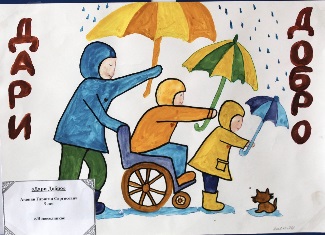 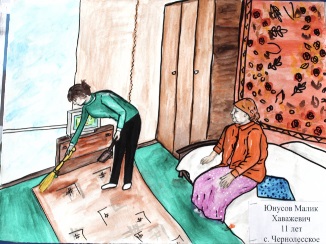 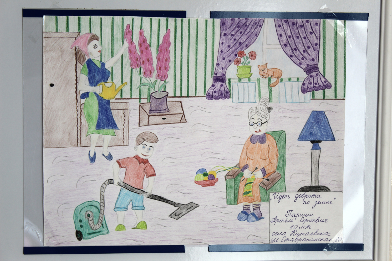 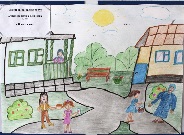 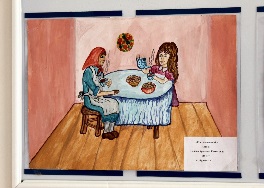 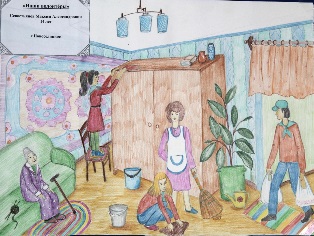 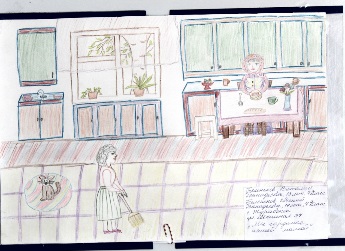 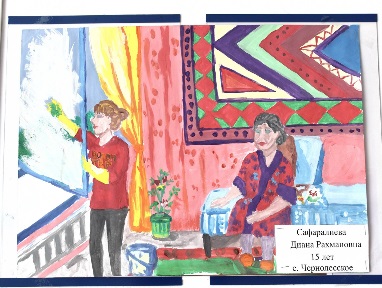 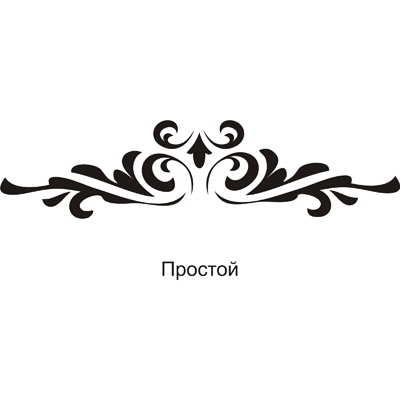 ГБУСО «Новоселицкий КЦСОН»356350 с.Новоселицкое, ул.Школьная, 37тел. 8(86548)2-04-99, 2-22-32e-mail: cson18@minsoc26.ruМинистерство труда и Министерство труда и социальной защиты населения Ставропольского краяГБУСО «Новоселицкий КЦСОН»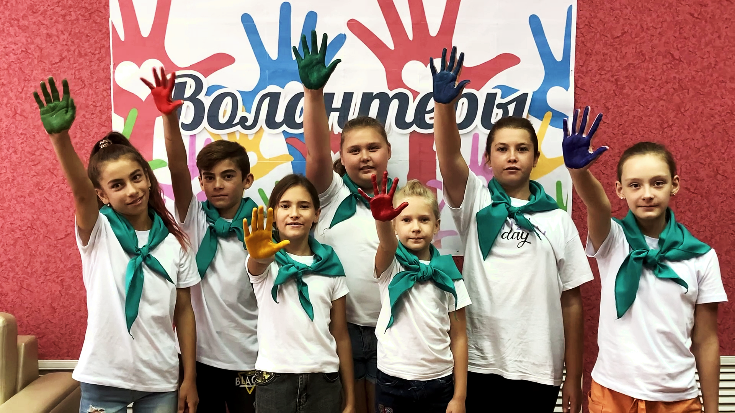 с.  Новоселицкое, 2022	Многие современные родители считают, что доброте нет места в современном жестоком мире, что у ребёнка важно развивать, прежде всего, «пробивные» качества: настойчивость, уверенность, умение постоять за себя и убедить в своей правоте. Безусловно, в развитии этих качеств тоже есть смысл. Но, отзывчивость, щедрость, вежливость, готовность прийти на помощь — это важнейшие характеристики личности. Благодаря социальному проекту мы сможем привить подрастающему поколению добрые качества, которые ценились во все времена,  воспитать уважение к труду, стать самим хорошим примером для подражания, и конечно, повысить престиж профессии «социальный работник».АКЦИИ:  «Адреса заботы»;  «Примите наши поздравления»;  «Приятно пообщаться»;  «Развитие духовно нравственных    качеств детей».«Даже маленькое дело, сделанное во благо людей, делает тебя большим и значимым человеком»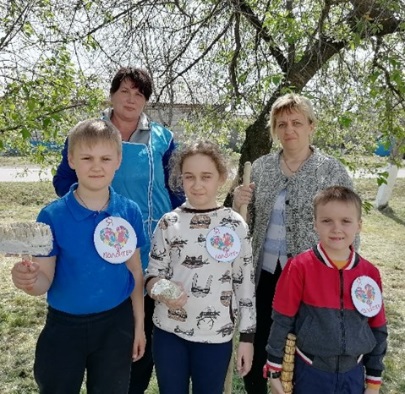 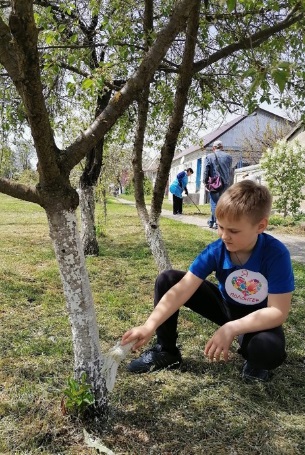 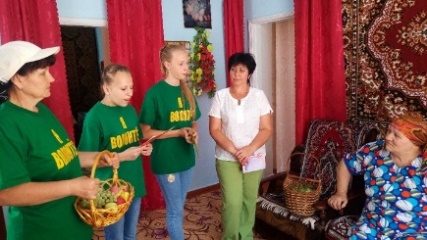 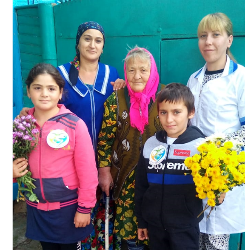 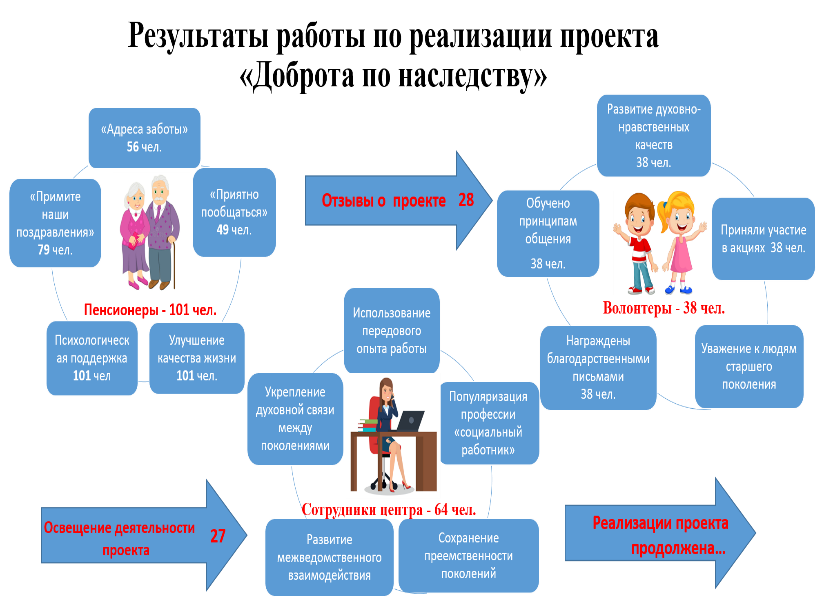 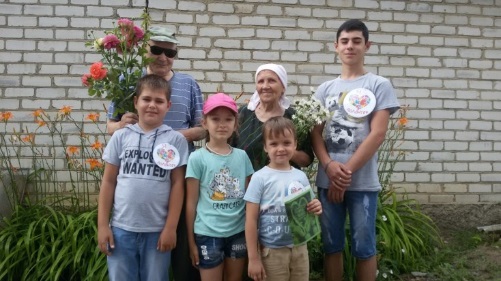 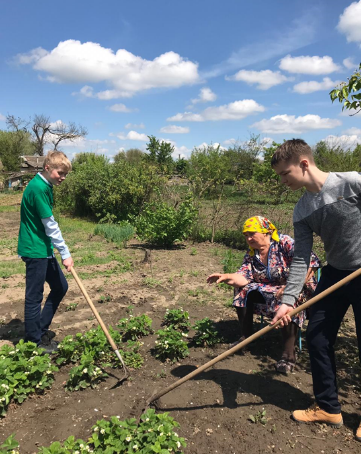 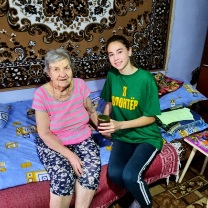 «Добро не лежит на дороге, его случайно не подберешь.  Добру человек у человека учится»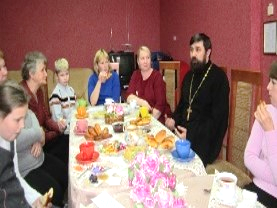 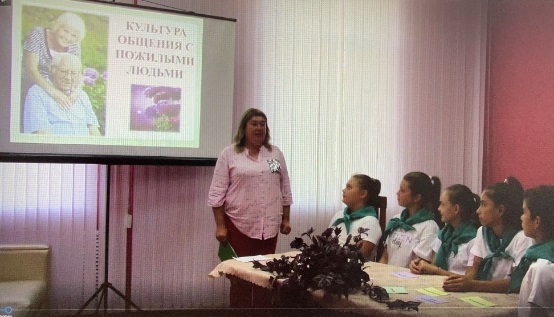 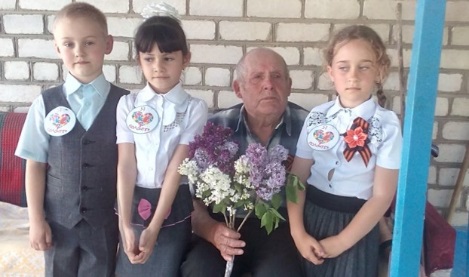 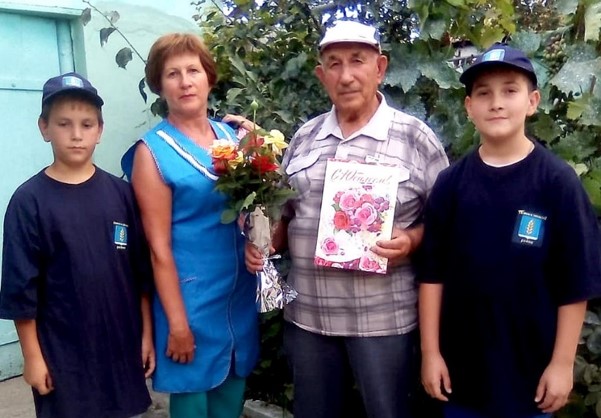 